PROJE ALAN ÖĞRENCİLERİN DİKKATİNESINAVDAN ÖNCE YAPILACAKLARProje dokümanlarınızın; Dijital Versiyonunu (word, pdf, solid, autocad vb. tüm dökümanlar ) Proje Tanıtım formu (1 sayfa)Sunumda slayt adedi 10 ‘u geçmeyecektir.Sunum süresi 10 dk yı geçmeyecektir.28.05.2018 PAZARTESİ ye kadar sacmfmakine@gmail.com adresine aşağıdaki formata göre gönderilmesi gerekmektedir. Dosya göndermeyen öğrenciler sınava alınmayacaktır. Dosya boyutu büyük olan öğrenciler googledrive/dropbox vb. depolama adreslerinin linkini  aşağıdaki formata göre gönderebilirler.Ekteki listelerden hangi komisyonda olduğunuza bakabilirsiniz.ÖRNEK : 1. KOMİSYON  12370020001 ALİ VELİ  / HÜSEYİN ARIKAN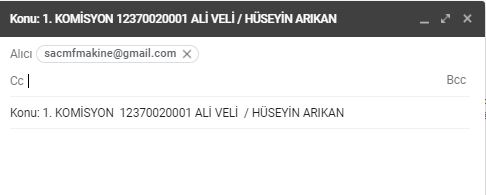 SINAVA GELİRKEN YAPILACAKLARSınava gelirken proje ile ilgili tüm dokümanlarınızı getiriniz. Kesinlikle cilt yaptırmayınız. Dokümanlar mülakattan sonra EN SON ilan edilen sınav tarihinde ilgili Öğretim Elemanına teslim edilecektir.